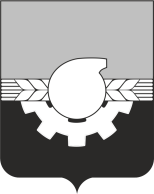 АДМИНИСТРАЦИЯ ГОРОДА КЕМЕРОВОПОСТАНОВЛЕНИЕот 18.09.2023 № 2931О признании утратившим силу постановления администрации города Кемерово от 21.07.2022 № 2034 «О сносе самовольных построек»	Руководствуясь статьей 45 Устава города Кемерово1. Признать утратившим силу постановление администрации города Кемерово от 21.07.2022 № 2034 «О сносе самовольных построек».2. Комитету по работе со средствами массовой информации администрации города Кемерово обеспечить официальное опубликование настоящего постановления и разместить настоящее постановление на официальном сайте администрации города Кемерово 
в информационно-телекоммуникационной сети «Интернет».3. Контроль за исполнением настоящего постановления возложить 
на первого заместителя Главы города Мельника В.П.Глава города                                                                                         Д.В. Анисимов